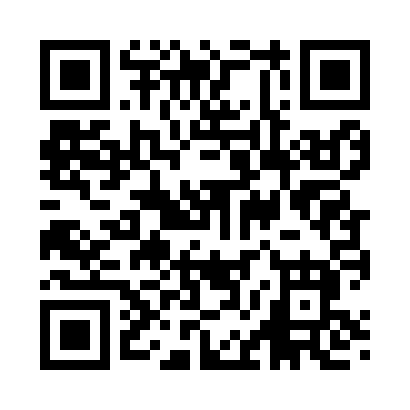 Prayer times for Cleghorn, Iowa, USAMon 1 Jul 2024 - Wed 31 Jul 2024High Latitude Method: Angle Based RulePrayer Calculation Method: Islamic Society of North AmericaAsar Calculation Method: ShafiPrayer times provided by https://www.salahtimes.comDateDayFajrSunriseDhuhrAsrMaghribIsha1Mon4:035:491:275:319:0510:512Tue4:035:491:275:319:0510:503Wed4:045:501:275:319:0510:504Thu4:055:501:275:319:0410:495Fri4:065:511:285:319:0410:496Sat4:075:521:285:329:0410:487Sun4:085:521:285:329:0310:478Mon4:095:531:285:329:0310:479Tue4:105:541:285:329:0210:4610Wed4:115:551:285:329:0210:4511Thu4:125:551:285:329:0110:4412Fri4:145:561:295:319:0110:4313Sat4:155:571:295:319:0010:4214Sun4:165:581:295:319:0010:4115Mon4:175:591:295:318:5910:4016Tue4:195:591:295:318:5810:3917Wed4:206:001:295:318:5810:3818Thu4:216:011:295:318:5710:3619Fri4:236:021:295:318:5610:3520Sat4:246:031:295:308:5510:3421Sun4:256:041:295:308:5410:3322Mon4:276:051:295:308:5310:3123Tue4:286:061:295:308:5210:3024Wed4:306:071:295:298:5210:2825Thu4:316:081:295:298:5110:2726Fri4:336:091:295:298:5010:2527Sat4:346:101:295:298:4810:2428Sun4:356:111:295:288:4710:2229Mon4:376:121:295:288:4610:2130Tue4:386:131:295:278:4510:1931Wed4:406:141:295:278:4410:18